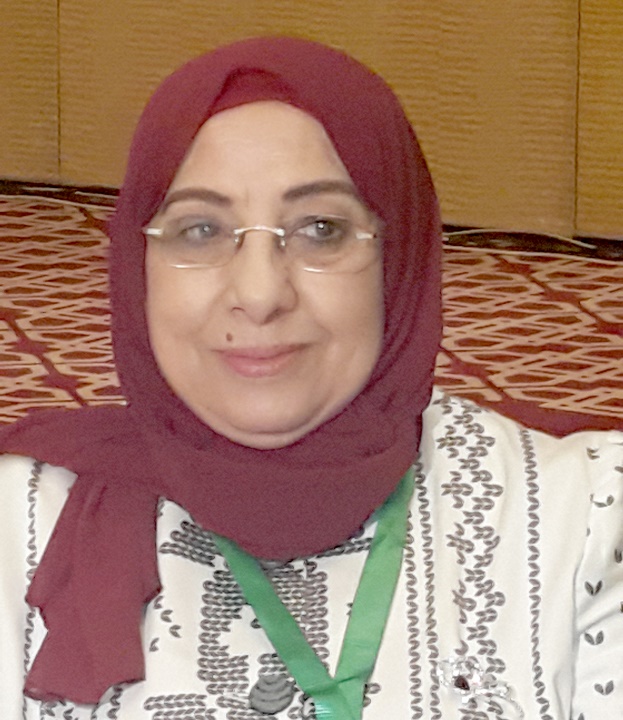 الأستاذ الدكتور سعاد عبد الوهاب عميدة كلية الآداب في جامعة الكويت، الكويت.http://albabtainprize.org/trusteeboard/assets/cv/souadabdelwahab.php